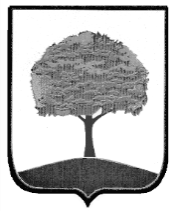 СЧЕТНАЯ ПАЛАТАГОРОДА ЛИПЕЦКАПредседателюЛипецкого городского Совета депутатовА.М. АфанасьевуЗАКЛЮЧЕНИЕСчетной палаты города Липецка на проект Бюджета города Липецка на 2021 год и на плановый период 2022 и 2023 годов1. Общие положения	Заключение Счетной палаты города Липецка на проект Бюджета города Липецка на 2021 год и на плановый период 2022 и 2023 годов (далее заключение) подготовлено в соответствии с Бюджетным кодексом РФ, Федеральным законом от 07.02.2011 №6-ФЗ «Об общих принципах организации и деятельности контрольно-счетных органов субъектов Российской Федерации и муниципальных образований»,  Уставом города Липецка, Положениями «Об основах бюджетного устройства и бюджетного процесса в городе Липецке», «О Счетной палате города Липецка», иными актами законодательства Российской Федерации, Липецкой области и города Липецка, на основании стандарта внешнего муниципального финансового контроля СФК 3/2014 «Предварительный контроль формирования бюджета города Липецка».	При подготовке заключения проанализирована реализация положений, сформулированных в основополагающих для составления проекта бюджета документах:- Послании Президента Российской Федерации Федеральному Собранию Российской Федерации от 15 января 2020 года;- Основных направлениях бюджетной, налоговой и таможенно-тарифной политики на 2021 год и на плановый период 2022-2023 годов;- Прогнозе социально-экономического развития города Липецка на 2021 год и на плановый период 2022 и 2023 годов;- Основных направлениях бюджетной и налоговой политики города Липецка на 2021 год и на плановый период 2022 и 2023 годов.При подготовке заключения проанализированы муниципальные программы города на период 2017 – 2024 годов.В заключении использованы результаты контрольных и экспертно-аналитических мероприятий, проведенных Счетной палатой.2. Экономическая ситуация и параметры прогноза  макроэкономических показателей для формирования проекта бюджета городаУсловия формирования бюджетов всех уровней на предстоящий трехлетний период отражены в Основных направлениях бюджетной, налоговой и таможенно-тарифной политики на 2021 год и на плановый период 2022 и 2023 годов.Реализация экономической политики в 2020 году принципиально изменилась в связи с глобальной пандемией новой коронавирусной инфекции, повлекшей сокращение экономической активности в мире и глубокое падение на сырьевых и финансовых рынках.Тем не менее, содействие достижению национальных целей развития страны остается ключевой задачей экономической политики и антикризисные программы ориентированы в первую очередь на возвращение экономики на траекторию роста.Бюджетная политика государства предусматривает в переходный период 2021 года сохранение повышенного объема расходов и дефицита бюджета, увеличение государственных заимствований с целью компенсации выпадающих доходов. Поставлена задача – выйти на обычные принципы формирования бюджета с соблюдением бюджетных правил предыдущих лет в 2022 году.В налоговой политике предусматривается поддержка малого и среднего предпринимательства, отрасли IT индустрии путем снижения налоговой нагрузки и страховых взносов.С другой стороны, планируется повысить отдачу от сырьевых отраслей экономики, путем отмены неэффективных льгот по НДПИ, повышение налога на дополнительный (повышенный) доход, увеличение акцизов на табак и табачные изделия. В бюджетных расходах приоритет отдан финансированию национальных проектов и реализации мер, предусмотренных в Послании Президента Российской Федерации Федеральному Собранию. Основными задачами бюджетной политики города Липецка на 2021 год и на период 2022 и 2023 годов определены:- обеспечение сбалансированности бюджета и недопущение возникновения кассового разрыва при исполнении расходных обязательств в связи с возможным сокращением поступлений доходов в результате распространения коронавирусной инфекции;- формирование бюджетных параметров исходя из обеспечения сбалансированного распределения имеющихся бюджетных ресурсов между действующими расходными полномочиями и расходами на развитие;- проведение регулярной оценки актуальности и целесообразности соответствующих расходов для их перераспределения и концентрации на наиболее приоритетных направлениях;- достижение приоритетов и целей, определенных в документах стратегического планирования в условиях ограниченности бюджетных ресурсов;- участие в пределах возложенных полномочий в реализации национальных и региональных проектов и ряд других задач.Основой для составления проекта бюджета является оценка изменений социально-экономической ситуации в городе, отраженная в Прогнозе социально-экономического развития города Липецка на 2021 год и плановый период 2022 и 2023 годов.Представленный к проекту среднесрочный прогноз социально-экономического развития базируется на результатах мониторинга деятельности крупных и средних организаций города за 2019 год и I полугодие 2020 года, данных представленных структурными подразделениями администрации города.Прогнозом определена следующая динамика показателей социально-экономического развития города.в % к предыдущему годуВ обозначенных прогнозах наблюдается замедление темпов роста основных макроэкономических показателей социально-экономического развития города в текущем 2020 году. В 2021 году и плановом периоде трехлетки планируется рост основных макроэкономических показателей практически по всем направлениям.Так, темп роста объема отгруженных товаров, собственного производства прогнозируется в 2021 году на уровне 104,0% к прошлому году, оборота розничной торговли 104,8%, инвестиций в основной капитал 102,3%, сальдированной прибыли крупных и средних предприятий 104,5%. Следует отметить, что по прогнозам Счетной палаты РФ в следующем году российский ВВП вырастет на 2,2% и на уровень 2019 года возвратится только в 2022 году.В сравнении с общероссийским прогнозом, основные макроэкономические показатели прогноза социально-экономического развития города Липецка на 2021 год являются более оптимистичными. 3. Основные характеристики проекта бюджетаПроект бюджета города внесен на рассмотрение Липецкого городского Совета депутатов 30.10.2020 года в установленный срок, в полном объеме, в  соответствии с требованиями статей 55, 56 Положения «Об основах бюджетного устройства и бюджетного процесса в городе Липецке».Проект бюджета на предстоящий трехлетний период способствует созданию необходимых условий для реализации задач, поставленных в Указах Президента РФ от 07.05.2018 №204 «О национальных целях и стратегических задачах развития Российской Федерации на период до 2024 года», от 21.07.2020 г. №474 «О национальных целях развития Российской Федерации на период до 2030 года» и разработанных в соответствии с ними национальных и региональных проектов. В целях определения необходимых финансовых ресурсов, направляемых на достижение целей, сформированных в документах социально-экономического развития города Липецка, разработан проект изменений бюджетного прогноза города Липецка на долгосрочный период до 2024 года. С учетом этого, предусмотрено обеспечение софинансирования соответствующих мероприятий национальных и региональных проектов в рамках муниципальных программ города Липецка.В 2021 году запланирована реализация мероприятий в рамках пяти национальных проектов «Жилье и городская среда», «Безопасные и качественные автомобильные дороги», «Демография», «Культура», «Экология» на софинансирование которых потребуется  90,0 млн. рублей. В ходе проведения экспертизы проекта бюджета проведен анализ основных параметров бюджета, а также соблюдение предельных ограничений, установленных бюджетным законодательством, результаты которого представлены в следующей таблице:млн. руб.	* превышение предельного значения дефицита (10%) является допустимым в соответствии с п. 3 ст. 92.1 БК РФ, так как осуществлено в пределах снижения остатков средств на счете бюджета и суммы бюджетных ассигнований, направленных на финансовое обеспечение мероприятий, связанных с устранением последствий распространения коронавирусной инфекции.           ** ограничения не распространяются на 2021 год.Основные параметры бюджета города на 2021 год ниже первоначально утвержденной редакции бюджета на 2020 год на 4,9% по доходам и на 6,4% по расходам. В сравнении с уточненным бюджетом на 2020 год, доходы планируются на уровне 85,6%, а расходы на уровне 81,3%. На период 2022 - 2023 годов прогнозируется снижение основных параметров бюджета.Дефицит бюджета на 2021 год планируется в объеме 184,5 млн. руб. или 4,2% от общего объема собственных доходов без учета поступлений по дополнительным нормативам отчислений, что не превышает предельное десятипроцентное значение, установленное ст. 92.1 БК РФ.  На 2022 и 2023 годы прогнозируется бездефицитный бюджет.Источником погашения дефицита в 2021 году  будут являться заемные средства (180,0 млн. руб.), остатки средств на счетах бюджета       (4,4 млн. руб.) и средства от продажи акций, находящихся в муниципальной собственности  (135,8 тыс. руб.).Значения объема муниципального долга и расходов на обслуживание муниципального долга не превышают предельных значений, установленных ст. 107 и ст. 111 Бюджетного кодекса РФ.Текстовая часть и структура представленного проекта бюджета в целом соответствуют  требованиям бюджетного законодательства.Статьей 1 проекта, в соответствии со ст. 184.1 БК РФ, закреплены основные характеристики бюджета, которые являются предметом рассмотрения проекта бюджета городским Советом депутатов в первом чтении, а именно, прогнозируемые на очередной финансовый  год и плановый период общий объем доходов, общий объем расходов, дефицит бюджета и условно-утвержденные расходы на плановый период. Этой же статьей предусмотрено утверждение источников финансирования дефицита бюджета  согласно приложению №1 к проекту бюджета.На 2021 год в источниках финансирования дефицита бюджета предусматриваются средства от продажи акций ОАО «Галантерейщик», находящихся в собственности города Липецка в объеме 135,8 тыс. руб., что соответствует утвержденному Плану приватизации муниципального имущества на очередной год.В соответствии с пунктом 1 статьи 4 проекта, на исполнение публичных нормативных обязательств  в рамках реализации Положения о звании «Почетный гражданин города Липецка» предусмотрены бюджетные ассигнования в сумме 4270 тыс. руб. на 2021 год и на плановый период 4678,0 тыс. руб. и 5086,0 тыс. руб. соответственно. Объем обязательств на 2021 год рассчитан исходя из количества выплат двадцати Почетным гражданам города, с увеличением на две выплаты со второго полугодия 2021 года. В целях финансового обеспечения непредвиденных расходов предусматривается резервный фонд администрации города в объеме 10,0 млн. руб. на 2021 год и по 8,0 млн. руб. на 2022 и 2023 годы. Объем резервного фонда соответствует предельным ограничениям, предусмотренным ст. 81 БК РФ.Объем дорожного фонда города Липецка на 2021 год утвержден в сумме 1464,2 млн. руб., на 2022 год в сумме 1635,5 млн. руб. и на 2023 год в сумме 1604,1 млн. рублей. На 2020 год в уточненном бюджете предусмотрено бюджетных ассигнований на дорожную деятельность за счет дорожного фонда в сумме 2306,2 млн. руб., что выше объема, предусматриваемого на очередной финансовый год практически на 40%.Статьей 5 проекта бюджета устанавливается порядок финансового обеспечения муниципальных заданий дошкольных образовательных учреждений, оказывающих услуги по организации присмотра и ухода за детьми дошкольного возраста, учитывающий родительскую плату, размер которой сохранен на уровне 2019-2020 годов с максимально утвержденной суммой 2044 руб. в месяц. В статье 6 проекта бюджета утверждаются верхние пределы муниципального внутреннего долга города Липецка, Программа муниципальных внутренних заимствований города Липецка и общий объем бюджетных ассигнований, предусмотренных на исполнение муниципальных гарантий по возможным гарантийным случаям.Прогнозирование указанных показателей, произведено с учетом оценки долговой устойчивости муниципального образования в соответствии со статьями 107, 107.1 БК РФ.По результатам оценки долговой устойчивости, проведенной  субъектом, город Липецк отнесен к группе заемщиков со средним уровнем долговой устойчивости, имеющим значения по двум показателям из трех, не превышающие установленного уровня. Муниципальное образование город Липецк, отнесенное к группе заемщиков со средним уровнем устойчивости превышает установленное значение (свыше 13% до 18%) показателя: «Годовая сумма платежей по погашению и обслуживанию муниципального долга, возникшего по состоянию на 1 января очередного финансового года, без учета платежей, направляемых на досрочное погашения долговых обязательств со сроками погашения после 1 января года, следующего за очередным финансовым годом к общему объему налоговых и неналоговых доходов местного бюджета и дотаций из бюджетов бюджетной системы РФ». Согласно проекту бюджета, значение данного показателя на 2021 год составит более 37 процентов.С 2022 года при отнесении муниципального образования к группе заемщиков со средним или низким уровнем долговой устойчивости, потребуется представление для согласования в финансовый орган субъекта Программы муниципальных внутренних заимствований и муниципальных гарантий.Верхний предел муниципального долга города Липецка на 01.01.2022 года спрогнозирован в объеме 2943,7 млн. руб., или выше оценочного показателя  на 01.01.2021 года на 4% (или на 117,1 млн. руб.), что связано с ростом привлекаемых заемных средств. Следует отметить, что объем муниципального долга на начало 2021 года не соответствует утвержденному показателю на конец 2020 года на сумму 0,9 млн. рублей. Данная разница возникла по долговым обязательствам, связанным с  муниципальной гарантией, выданной МУП «ЛиСА». Указанное несоответствие необходимо проанализировать и скорректировать в  бюджете на 2020 год, либо в представленном проекте.В течение 2021 года планируется привлечь кредиты в сумме 1890,0 млн. руб., в том числе кредиты кредитных организаций в объеме 1630,0 млн. руб. и  бюджетный кредит из средств областного бюджета – 260,0 млн. рублей.  Привлеченные средства в объеме 1710,0 млн. руб. планируется направить на погашение действующих долговых обязательств.Объем муниципального долга по муниципальным гарантиям по состоянию на 01.01.2021 года  утвержден в сумме 62,0 млн. руб. по состоянию на 01.01.2022 года долговые обязательства в виде муниципальной гарантии не запланированы. В бюджете города предусматриваются бюджетные ассигнования на выплаты по возможным гарантийным случаям в 2021 году в сумме 14,0 млн. рублей. В очередном году, при соблюдении всех условий, предусмотренных соглашением о предоставлении муниципальной гарантии, заканчивается срок действия гарантии, выданной МУП «ЛиСА» и прекращаются гарантийные обязательства города перед ЕБРР в объеме 465 млн. рублей.Сумма бюджетных ассигнований, предусмотренных на исполнение гарантий по возможным гарантийным случаям на 2021 год в объеме 14,0 млн. руб. не соответствует объему муниципального долга по выданной гарантии,  который  на начало 2021 года составляет 62,0 млн. рублей. Данный факт  подтверждает отсутствие единого подхода и последовательности в совершении операций по списанию долговых обязательств.Статьей 7 проекта бюджета на 2021 год,  в соответствии со статьями 78 и 78.1 БК РФ, определен объем  субсидий юридическим лицам (за исключением субсидий государственным (муниципальным) учреждениям), индивидуальным предпринимателям, физическим лицам, некоммерческим организациям, не являющимся муниципальными учреждениями (кроме субсидий на осуществление капитальных вложений в объекты капитального строительства муниципальной собственности, или приобретение объектов недвижимого имущества в муниципальную собственность) (далее - субсидии) в сумме 262,7 млн. руб., что на 294,8 млн. руб. (или в 2 раза) меньше размера субсидий 2020 года. На 2021 год запланировано предоставление 11 видов субсидий, что на 4  меньше, чем в текущем году.Не предусмотрены субсидии:- на возмещение части затрат, связанных  с приобретением подвижного состава для осуществления перевозок пассажиров автомобильным и городским наземным электрическим транспортом,  размер которой в текущем году составляет 80,3 млн. руб.;- на возмещение части затрат физическим лицам, имеющим детей дошкольного возраста, не обеспеченных местами в муниципальных образовательных учреждениях и посещающих частную образовательную организацию (плановые расходы 2020 года -2,7 млн. руб.);- на возмещение части затрат по переводу многоквартирных домов на индивидуальные источники теплоснабжения (план 2020 года – 0,2 млн. руб.);- на возмещение части затрат, связанных с модернизацией контейнерных площадок многоквартирных домов (план 2020 года – 1 млн. руб.);- на финансовое обеспечение части затрат по капитальному ремонту общего имущества в многоквартирных домах (план 2020 года -4,1 млн. руб.);- субъектам малого и среднего предпринимательства по обучению и (или) повышению квалификации в области информационных технологий (план 2020 года - 0,4 млн. руб.).При этом, предусматриваются две новые субсидии:- гранты на реализацию общественно-полезных проектов, направленных на благоустройство дворовых территорий города – 3,4 млн. руб.;- гранты на реализацию общественно-полезных проектов в сфере молодежной политики на территории города – 2,8 млн. рублей.Кроме того, субсидия начинающим субъектам малого и среднего предпринимательства, осуществляющим деятельность по приоритетным видам деятельности, с 2021 года не предусматривает условия осуществления деятельности в сфере социального предпринимательства, что  расширяет  круг потенциальных претендентов на получение данной субсидии. При этом, объем бюджетных ассигнований  сохранен на уровне 2020 года в сумме 1,5 млн. рублей.Следует отметить, что большинство предоставляемых субсидий и грантов связаны с поддержкой уже существующей деятельности претендентов и не направлены на создание новых рабочих мест. В соответствии со статьей 78.2 БК РФ, статьей 8 проекта бюджета в 2021 году предусматривается субсидия на осуществление капитальных вложений в объекты капитального строительства муниципальной собственности муниципальным учреждениям и предприятиям (за исключением казенных) в сумме 68,8 млн. рублей.Бюджетные ассигнования предусмотрены на техническое перевооружение трех котельных, строительство блочно-модульной котельной по ул. Механизаторов,21 и на реконструкцию сетей электроснабжения СНТ «Дачный -5». Объекты числятся на балансе муниципальных унитарных предприятий -  МУП «Липецктеплосеть» и МУП «Горэлектросеть».4. Анализ прогноза доходов бюджета городаФормирование доходной части бюджета города произведено на основании прогноза поступлений федеральных и местных налогов и неналоговых платежей по нормативам, установленным Бюджетным кодексом РФ и доведенным субъектом, с учетом ожидаемой оценки исполнения доходных источников в текущем году. При расчете объема доходов учтены многочисленные изменения налогового и бюджетного законодательства, вступающие в действие в 2021 году и плановом периоде, такие как налогообложение процентов по банковским вкладам превышающим 1 млн. руб., прогрессивная ставка НДФЛ и ряд других.С 1 января 2021 года прекращает действие система налогообложения в виде единого налога на вмененный доход для отдельных видов деятельности, доходы по которой в полном объеме зачислялись в бюджет города. В целях компенсации выпадающих доходов, в бюджет городского округа передается ряд платежей, подлежащих зачислению в областной бюджет, а именно:-15 процентов от налога, взимаемого в связи с применением упрощенной системы налогообложения;- 100 процентов налога на профессиональный доход;- с 60 до 100 процентов увеличен норматив зачисления платы за негативное воздействие на окружающую среду.С 2021 года физическим лицам – налоговым резидентам РФ предоставлено право уплачивать налог с доходов, полученных от источников за пределами Российской Федерации в фиксированном размере 5 млн. руб., без декларирования таких доходов, что повлечет сокращение поступлений в бюджет города по расчетам департамента финансов в сумме 245,7 млн. рублей.Дотация на выравнивание бюджетной обеспеченности на предстоящую трехлетку, заменена дополнительным нормативом отчислений от налога на доходы физических лиц. Липецким городским Советом депутатов согласован дополнительный норматив отчислений от налога на доходы физических лиц в бюджет города Липецка на 2021 год – 6,22%, на 2022 год – 2,28%, на 2023 год -2,61%.С учетом изменений, внесенных в бюджетное и налоговое законодательство представлены на согласование дополнительные нормативы отчислений НДФЛ в бюджет города Липецка, касающиеся авансовых платежей иностранных граждан, осуществляющих трудовую деятельность по найму на основании патента, а также отчислений от НДФЛ, в части налоговой базы, превышающей 5 млн. рублей. С учетом вышеизложенных изменений, общий объем доходов бюджета в 2021 году планируется в сумме 11823,8 млн. руб., что на 609,0 млн. руб. или на 4,9% ниже первоначально планируемого на 2020 год.По отношению к ожидаемому поступлению доходов бюджета в текущем  году плановые доходы 2021 года запланированы на уровне          85,6 процентов.На плановый период 2022 и 2023 годов объем бюджета города по доходам прогнозируется в суммах 11049,0 млн. руб. и  11260,0 млн. руб. соответственно, т.е. с незначительным снижением.Динамика собственных и привлеченных доходов характеризуется следующими данными:Доходы бюджета на 2021 год на 43,8% сформированы за счет собственных налоговых и неналоговых источников, что в сумме составит 5179,0 млн. рублей. Объем собственных доходов запланирован с почти   десятипроцентным ростом  к ожидаемым поступлениям 2020 года.Безвозмездные поступления из других уровней бюджетной системы планируются в сумме 6644,8 млн. руб.  или 56,2% от общего объема доходов.Следует отметить, что плановая величина безвозмездных поступлений не учитывает всей суммы трансфертов из бюджетов других уровней и может быть увеличена по мере принятия  решений об утверждении бюджетов вышестоящих уровней.Динамика собственных и привлеченных доходных источников представлена следующим графиком.млн. руб.Из приведенных данных видно, что в 2021 году собственные доходы бюджета запланированы с ростом к прошлому году и, впервые за ряд последних лет, значительно превысят пятимиллиардную отметку.В соответствии со статьей 47.1 Бюджетного кодекса РФ к проекту бюджета представлен «Реестр источников доходов бюджета города Липецка на 2021 год и плановый период 2022 и 2023 годов», в котором отражено 187 наименований доходных источников бюджета города с указанием главного администратора дохода и суммы поступлений.Структура собственных доходов бюджета представлена следующими источниками:В 2021 году более 70% собственных доходов бюджета города по-прежнему будут обеспечивать два основных налоговых источника – отчисление налога на доходы физических лиц (2785,4 млн. руб. или 54%) и земельный налог (991,2 млн. рублей или 19%).Доля налогов на совокупный доход, плательщиками которых являются преимущественно субъекты малого бизнеса, применяющие патентную и упрощенную системы налогообложения, а также уплачивающие ЕНВД и налог на профессиональный доход в общей сложности составит 8,5% собственных доходов (440,0 млн. рублей).Доля доходов от использования муниципальной собственности   (аренда земель и муниципального имущества, платные услуги) составит 6,9% или 356,2 млн. рублей.Расчеты поступлений платежей по основным доходным источникам основаны на сведениях, предоставленных главными администраторами доходов, подготовленным на основании утвержденных методик прогнозирования поступлений доходов в бюджет, в соответствии с общими требованиями к такой методике, установленными Правительством РФ.Проанализировав расчеты прогнозных поступлений по основным доходным источникам, отмечаем следующее.Поступления налога на доходы физических лиц (далее НДФЛ) в динамике характеризуется следующими данными:В 2021 году поступления НДФЛ в бюджет города Липецка запланированы в сумме 2785,4 млн. руб., что на 289,3 млн. руб. или на 11,6% выше ожидаемой оценки поступлений в 2020 году.При этом, оценка ожидаемого исполнения в 2020 году, представленная в материалах к проекту бюджета в сумме 2496,2 млн. руб. по мнению Счетной палаты является оптимистичной, так как не учитывает падение экономической активности, вызванное пандемией коронавирусной инфекции.В текущем году не ожидается  роста налоговой базы по данному источнику. В соответствии с представленным прогнозом социально-экономического развития города, фонд оплаты труда составит 99,8% к уровню прошлого года. За 9 месяцев текущего года поступление НДФЛ составило 71,4% от годового плана, что говорит об имеющемся риске его исполнения в полном объеме.При расчете поступлений на 2021 год учтено повышение норматива отчислений в бюджет города с 18,22% до 21,22% и изменения налогового законодательства, в части уплаты налога в фиксированной сумме, в отношении доходов, полученных от источников за пределами РФ, а также ежегодное увеличение социальных и имущественных вычетов. Однако не учтено поступление по дополнительным нормативам, представленным на согласование в Липецкий городской Совет депутатов Управлением финансов Администрации Липецкой области, в связи с изменением законодательства, касающееся авансовых платежей граждан, осуществляющих трудовую деятельность на основании патента (7,32%) и отчислений от НДФЛ в части налоговой базы, превышающей 5 млн. руб. (5,42%).Поступления земельного налога ожидаются в 2021 году в сумме 991,2 млн. руб., что на 39,2 млн. руб. ниже ожидаемых в 2020 году. При планировании поступлений учтена льгота, предоставляемая ПАО «НЛМК» в сумме 75 млн. руб. за реализацию социально-значимых проектов. При этом поступления увеличены на сумму недоимки возможной ко взысканию, сумма которой только по юридическим лицам на 01.10.2020 года составляла около 21,0 млн. рублей.В связи с прекращением действия в 2021 году системы налогообложения в виде единого налога на вмененный доход для отдельных видов деятельности объем поступлений налога на 2021 год запланирован в размере одного квартального платежа  или 68,4 млн. руб., при этом поступления текущего года ожидаются в сумме 214,1 млн. руб., а в 2015-2016 гг. сумма налога превышала 300,0 млн. рублей.Выпадающая сумма налога будет компенсирована передачей из областного бюджета 15 процентов поступлений от налога, взимаемого в связи с применением упрощенной системы налогообложения. По расчетным показателям, доведенным управлением финансов области, сумма поступлений составит 232,0 млн. рублей.Выпадающие доходы, связанные с отменой ЕНВД частично компенсируются переходом индивидуальных предпринимателей на патентную систему налогообложения. Число индивидуальных предпринимателей применяющих патентную систему налогообложения с 2014 года увеличилось с 196 до 908 человек, количество выданных патентов возросло в 5 раз. На 2021 год запланированы поступления в сумме 131,9 млн. руб., из которых большую часть планируется получить за счет вовлечения в данную систему налогообложения новых субъектов.С 2021 года в бюджет городского округа будет зачисляться налог на профессиональный доход, объем поступлений которого запланирован в сумме 7,1 млн. руб. по данным, доведенным управлением финансов Липецкой области.Поступление налога на имущество физических лиц в 2021 году планируется в сумме 230,3 млн. руб. с ростом на 20% к ожидаемым поступлениям текущего года.При планировании поступлений учтены начисления исходя из налоговой базы, поступления из недоимки и коэффициент собираемости платежа.Следует отметить, что исполнение годового плана по данному доходному источнику на 01.10.2020 года составило всего 13%, что в основном объясняется поздним сроком уплаты налога. Однако, на поступлениях налога как текущего, так и планового периода может отрицательно сказаться ухудшение уровня платежеспособности населения, вызванное пандемией.Прогноз поступлений платы за негативное воздействие на окружающую среду произведен исходя из ожидаемых поступлений текущего года (33,1 млн. руб.) с учетом увеличения норматива зачислений в бюджет города с 60% до 100%. На 2021 год сумма платы запланирована в объеме 52,5 млн. руб. с ростом к ожидаемому исполнению текущего года на 58,6%.В бюджете города на предстоящую трехлетку сокращается доля доходов от использования муниципальной собственности, основная сумма которых поступает в виде арендной платы за землю.В 2021 году в бюджет города планируется получить 246,9 млн. руб. арендных платежей, в том числе 21,0 млн. руб. за земли муниципальной собственности и 225,9 млн. руб. за земли собственность на которые не разграничена. Сумма планируемых к поступлению доходов на 7,7 млн. руб. выше ожидаемых поступлений 2020 года.Счетной палатой города неоднократно указывалось на наличие резервов поступлений платежей по данному доходному источнику, таких как неоплаченная задолженность по арендным платежам, использование земельных участков без правоустанавливающих документов, пересмотр ставок арендной платы. Следует отметить, что в текущем году начата работа по внесению изменений в Положение «О порядке определения размера арендной платы за использование земельных участков, находящихся в муниципальной собственности города Липецка, порядке, условиях и сроках её внесения, об установлении ставок арендной платы за земельные участки, расположенные в границах города Липецка» принятие которых увеличит доходы бюджета на сумму порядка 80,0 млн. рублей.Доходы от сдачи в аренду муниципального имущества запланированы на 2021 год в сумме 52,0 млн. рублей.Из них основную долю – 50,3 млн. руб. составят поступления от аренды имущества, составляющего муниципальную казну, от аренды имущества, находящегося в оперативном управлении органов местного самоуправления и муниципальных казенных учреждений планируется получить 1,7 млн. рублей.В составе прочих поступлений от использования имущества, находящегося в собственности городских округов, запланировано поступление платы за установку и размещение рекламных конструкций 19,7 млн. руб., платы за найм муниципального жилья в сумме 13,4 млн. руб., за размещение торговых объектов – 15,8 млн. руб., концессионной платы в сумме 3,1 млн. рублей. Доходы от реализации имущества, находящегося в муниципальной собственности запланированы на 2021 год в объеме 100,0 млн. рублей.Основные поступления запланированы от продажи имущества муниципальной казны (85,0 млн. руб.).От продажи земельных участков, расположенных в границах города планируется получить 15,0 млн. рублей.Доходы от реализации муниципального имущества ежегодно сокращаются в связи с тем, что большая часть объектов приватизирована либо выкуплена по преимущественному праву субъектами малого предпринимательства.В соответствии с утвержденным Планом приватизации муниципального имущества в 2021 году планируется реализовать 12 объектов недвижимости и пакет акций ОАО «Галантерейщик».Приватизации подлежат объекты, не используемые для осуществления полномочий органов местного самоуправления.Отдельные объекты включаются в план приватизации на протяжении ряда лет, но остаются нереализованными, что может свидетельствовать об их неликвидном состоянии и коммерческой непривлекательности.Доходы от перечисления части прибыли, остающейся после уплаты налогов и иных обязательных платежей муниципальных унитарных предприятий запланированы на 2021 год в сумме 2,2 млн. рублей. Плательщиками отчислений, как правило, являются три прибыльно работающих муниципальных предприятия – МУП «ЛиСА», МУП «Зеленхоз», МУП «Липецктеплосеть».В составе неналоговых доходов запланированы штрафы, санкции и платежи за возмещение ущерба в сумме 74,4 млн. рублей. Наибольшая часть средств планируется в виде платы в счет возмещения вреда, причиняемого дорогам местного значения (57,9 млн. руб.).  Поступления  штрафов, в том числе по постановлениям, вынесенным мировыми судьями и комиссиями по делам несовершеннолетних, переданным к зачислению в бюджет города с 2021 года,  составят в общей сумме 16,5 млн. рублей.Резервом роста собственных доходов бюджета города  является задолженность по налоговым и неналоговым платежам в бюджет города, общая сумма которой на 01.10.2020 года, составляла 484,0 млн. рублей. По сравнению с той же датой прошлого года задолженность возросла на 13,6%, что в сумме составляет 58,0 млн. рублей.Из общей суммы задолженности 195,0 млн. руб. приходится на налоговые платежи, администрируемые органами федеральной налоговой службы и 287,0 млн. руб. на неналоговые источники, администраторами которых являются структурные подразделения администрации города Липецка и Липецкой области. Из общей суммы недоимки по неналоговым платежам более 70% (201,5 млн. руб.) числится по арендной плате за земельные участки, расположенные на территории города, право собственности на которые не разграничено, а администратором платежа является Управление имущественных и земельных отношений администрации Липецкой области.Часть задолженности находится в стадии исполнительного производства ФССП, на отдельные суммы имеется Решение суда о взыскании, либо ведется претензионная работа.Основными должниками являются:Задолженность в сумме 29,4 млн. руб. невозможна ко взысканию в связи с окончанием исполнительного производства, в том числе:Из общей  суммы недоимки по налоговым платежам (195,0 млн. руб.) наибольшие суммы приходятся на  платежи собственников имущества и земельных участков. Недоимка по земельному налогу составляет 111,7 млн. руб., налогу на имущество физических лиц – 36,2 млн. руб., единому налогу на вмененный доход – 20,3 млн. рублей.В сложившихся напряженных условиях исполнения бюджета города администраторам платежей следует активизировать работу по взысканию задолженности, шире использовать механизмы расторжения договорных отношений, обращение взыскания задолженности на имущество должника.В бюджете города на 2021 год запланированы безвозмездные поступления от бюджетов других уровней бюджетной системы РФ в сумме 6644,8 млн. руб., что составляет 52,2% от общих доходов  бюджета города. Безвозмездные поступления состоят из :- субвенций на исполнение переданных полномочий                                                            - 4648,3 млн. руб.;- дотации                                                                 - 88,3 млн. руб.;- иных межбюджетных трансфертов, субсидии                                                                     - 1908,2 млн. рублей.Основная сумма субсидий и  иных межбюджетных трансфертов будет направлена на:- реконструкцию автодороги по ул. 50 лет НЛМК    - 637,7 млн. руб.;- переселение из аварийного жилья                            - 331,5 млн. руб.;- формирование современной городской среды        - 250 млн. руб.;- создание и модернизацию объектов спортивной   инфраструктуры (строительство двух физкультурно-оздоровительных комплексов)           - 143,7 млн. рублей.Объем субсидий не является окончательным и будет скорректирован по мере принятия решений о предоставлении средств из бюджетов других уровней.5.  Расходы бюджета города	Общий объем расходов на 2021 год  запланирован в сумме 12008,3  млн. рублей. Объем расходов на плановый период 2022 и 2023 годов составляет 11049,0 млн.  руб. и 11260,0 млн. руб. соответственно.Проект бюджета города по расходам на 2021 год по сравнению с первоначально утвержденным бюджетом на 2020 год снижен на 821,7 млн. руб. (или на 6,4%). При сравнении проекта бюджета на 2021 год с уточненным по состоянию на 30.10.2020 года  бюджетом  отмечается сокращение расходов на 2765,3 млн. руб. (или на 18,7%).  Отклонение расходов  в сторону уменьшения от уточненного бюджета на 2020 год наблюдается ежегодно на момент первоначального рассмотрения бюджета на очередной  финансовый год, что  связано с выделением межбюджетных трансфертов из бюджетов других уровней в ходе исполнения бюджета в очередном году.          Размеры условно утверждаемых расходов  на плановый период 2022 и 2023 годов установлены в соответствии с  нормами  статьи 184.1 Бюджетного кодекса РФ.        Расходная часть проекта бюджета на 2021 год и плановый период сформирована на основе 14 муниципальных программ. В 2021 году доля программных расходов составляет 96,8%.  Неохваченными программами остаются расходы на обеспечение деятельности Липецкого городского Совета депутатов, администрации города, Счетной палаты, архивного управления, управления ЗАГС, управления опеки (попечительства) и охраны прав детства, МКУ «Управление ресурсного обеспечения администрации города Липецка». Кроме того, непрограммными остаются расходы резервного фонда и на реализацию наказов избирателей. 	При анализе расходов бюджета использованы сведения, содержащиеся в пояснительной записке к проекту Бюджета на 2021 год  и на плановый период 2022 и 2023 годов, приложениях к проекту бюджета,  паспортах муниципальных программ.При формировании бюджетных параметров городского бюджета на 2021-2023 годы учтена необходимость безусловного исполнения действующих расходных обязательств с учетом их оптимизации и повышения эффективности использования финансовых ресурсов, что важно для долгосрочной финансовой устойчивости бюджета города.Формирование объема и структуры расходов на 2021-2023 годы осуществлялось исходя из следующих основных подходов:1. Определение «базовых» объемов бюджетных ассигнований на 2021-2023 годы  на основе утвержденных решением городского Совета депутатов о Бюджете на 2020 год и на плановый период 2021 и 2022 годов;2. Уточнение «базовых» объемов бюджетных ассигнований на 2021-2023 годы с учетом:- поддержания уровня заработной платы педагогических работников муниципальных учреждений дополнительного образования и работников муниципальных учреждений культуры на уровне среднемесячной заработной платы работников в организациях Липецкой области;- выделения в приоритетном порядке ассигнований на софинансирование мероприятий Национальных и Региональных проектов в целях привлечения средств из вышестоящих бюджетов;- планирования инвестиционных расходов с учетом принятых бюджетных обязательств по заключенным муниципальным контрактам  и финансирования по переходящим объектам;         -  уточнения объема принятых обязательств, с учетом произведенных структурных и организационных преобразований,  изменения контингента получателей муниципальных услуг, введения новой сети, прекращения или возникновения расходных полномочий.Количество главных распорядителей согласно ведомственной структуре определено в количестве 22 единиц. По функциональной структуре расходы представлены следующими разделами:  (млн. руб.)  Структура расходов  2021  года представлена следующей диаграммой.В проекте бюджета города на 2021 год  значительно (в 10 раз или на 68,5 млн. руб.)  увеличены расходы на охрану окружающей среды, увеличены расходы на жилищно-коммунальную сферу на 36,3% (или на 341,3 млн. руб.), физическую культуру и спорт на 8,4% (или на 41,4 млн. руб.), обслуживание муниципального долга на 13,4% (или на  24,8 млн. руб.), на средства  массовой информации на 7,2% (или на 1,4 млн. руб.).В бюджете города на 2021 год  и на плановый период 2022 и 2023 годов сохранены социальные приоритеты. Доля средств, направляемых в социально-культурную сферу в общем объеме расходов в 2021 году составит 65,2% процентов.На осуществление бюджетных инвестиций в 2021 году  планируются направить 1752,0 млн. руб., из которых средства городского бюджета составляют 163,6 млн. руб. (9,3%). На условиях софинансирования с вышестоящими бюджетами денежные средства направляются:Кроме того, на строительство, модернизацию и техническое перевооружение котельных и объектов инженерной инфраструктуры и других объектов, разработку проектно-сметной документации выделяется 253,2 млн. рублей.В разрезе разделов функциональной  классификации расходы характеризуются следующим образом.	По разделу  «Общегосударственные вопросы»  расходы,  планируемые на 2021 год,  по  сравнению с первоначальным планом  2020 года снижены на  139,9 млн. руб.  или на 17,7% и составляют  648,4 млн. руб., что обусловлено, в основном,  сокращением ассигнований на реализацию отдельных направлений расходов по подразделу 0113 «Другие общегосударственные вопросы»: на  проведение капитального ремонта в административных зданиях, на предоставление субсидий на реализацию общественно-полезных  проектов в рамках конкурса «Липецкий дворик»,  на оказание поддержки социально ориентированным некоммерческим организациям. Сокращаются расходы на исполнение  муниципальных гарантий по возможным гарантийным случаям, с учетом потребности в ассигнованиях по выплате процентов и основной суммы  долга МУП «Липецкая станция аэрации», в связи с прекращением действия гарантии в феврале 2021 года. На данные цели в проекте предусмотрены средства в размере 14,0 млн. рублей.Увеличиваются средства на функционирование системы межведомственного бухгалтерского обслуживания, в связи с созданием подведомственного департаменту финансов  МКУ «Межведомственный центр учета», на содержание которого в 2021 году планируется направить 24,3 млн. рублей. Создание данного учреждения предусматривает поэтапную передачу из структурных подразделений функций  по ведению бухгалтерского учета. При этом в проекте бюджета на 2021 год не наблюдается значительного сокращения финансирования в части оплаты труда  персоналу подразделений, от проводимых организационно-штатных мероприятий. В проекте бюджета на 2021 год, как и  в бюджете на 2020 году,  не предусмотрено повышение  оплаты труда лицам, замещающим должности муниципальной службы города Липецка и денежного вознаграждения лицам, замещающим муниципальные должности города Липецка, в то время как работникам федеральных и областных органов индексация оплаты труда проведена с 01.10.2019 года и с 01.01.2020 года.     Объем средств, предусмотренный в бюджете города на 2021 год по разделу «Национальная безопасность и правоохранительная деятельность»  планируется  со значительном (на 23,2%) снижением  к первоначальному бюджету на 2020 год – 68,0 млн. руб., что связано с отсутствием в проекте  субвенции из федерального бюджета  на осуществление переданных полномочий на регистрацию актов гражданского состояния, которая будет доведена дополнительно.        В рамках реализации муниципальной программы «Защита населения и территории города Липецка от чрезвычайных ситуаций природного и техногенного характера, обеспечение безопасного проживания граждан»  планируются средства в сумме 55,8  млн. руб., в т.ч.  на финансовое обеспечение деятельности МКУ «Управление по делам ГО и ЧС города Липецка» (41,8  млн. руб.),  проведение мероприятий по организации работы аппаратно-программного комплекса «Безопасный город» (12,1 млн. руб.), на обеспечение безопасности людей на водных объектах и первичных мер пожарной безопасности на территории города Липецка (2,0 млн. руб.).   В рамках непрограммных мероприятий предусмотрено содержание управления ЗАГС в сумме 12,1 млн. рублей.   Расходы по разделу  «Национальная экономика»  на 2021 год планируются в сумме 1875,7 млн. рублей. Доля в общем объеме расходов бюджета составляет 15,6 процентов.	Расходы предусмотрены в рамках следующих муниципальных программ:- «Благоустройство территорий города Липецка» - 14,7 млн. руб.;	- «Развитие транспорта и дорожного хозяйства города Липецка» - 1741,4 млн. руб.;	- «Развитие экономического потенциала города Липецка» - 23,9 млн. руб.;	- «Градостроительная деятельность на территории города Липецка» - 90,8 млн. руб.;	- «Развитие культуры и туризма в городе Липецке» - 3,0 млн. руб.;          - «Липецк – мы вместе!» - 0,1 млн. рублей.По   подразделу «Транспорт» расходы составят 277,2 млн. руб., что на 53,2 млн. руб. (или на 16,1%) меньше первоначального бюджета на 2020 год.Основную часть средств (230,0 млн. руб.) планируется направить на возмещение части затрат, не покрытых доходами, связанных с осуществлением перевозок пассажиров автомобильным и городским наземным  электрическим транспортом, что  практически соответствует  первоначальному бюджету на 2020 год. При этом с 1 ноября 2020 года  увеличена стоимость проезда  на 2 рубля (26 руб. при оплате проезда наличными денежными средствами, 21 руб. при оплате проезда посредством использования электронных транспортных карт). По отношению к уточненному бюджету текущего года планируется  сокращение данных расходов на 44,2% или на 182,0 млн. рублей.Также  предусмотрена  субсидия на возмещение части затрат, не покрытых доходами, связанных с перевозкой пассажиров на сезонных (садоводческих) маршрутах в размере 15,0 млн. руб., что  в 2,4 раза меньше расходов текущего года.В рамках данного подраздела предусмотрены средства на финансовое обеспечение деятельности  департамента транспорта и департамента  дорожного хозяйства и благоустройства в размере 30,0 млн. руб. и на выполнение муниципального задания МБУ «Липецкая городская транспортная компания» в сумме 2,2 млн. рублей.          По подразделу «Дорожное хозяйство (дорожные фонды)» запланированы бюджетные ассигнования в сумме 1464,2 млн. руб., которые будут осваиваться в рамках муниципальной программы «Развитие транспорта и дорожного хозяйства города Липецка». По сравнению с первоначальным бюджетом на 2020 год расходы по данному подразделу уменьшены на 393,8 млн. руб. (или на 21,2%), что обусловлено уменьшением  средств, планируемых к поступлению из вышестоящих бюджетов  на реализацию  национального проекта «Безопасные и качественные автомобильные дороги» в части строительства и реконструкции дорог.В 2021 году в рамках регионального проекта «Дорожная сеть» (национальный проект «Безопасные и качественные автомобильные дороги») на условиях софинансирования с вышестоящими бюджетами   предусмотрены средства   на  реконструкцию  автодороги по ул. 50 лет НЛМК в сумме 650,0 млн. рублей. Для соблюдения условий софинансирования с вышестоящими бюджетами при  реализации  регионального проекта «Дорожная сеть» (национальный проект «Безопасные и качественные автомобильные дороги»)  на ремонт дорог предусмотрены средства городского бюджета в сумме  1,8 млн. рублей. На данные цели также предусмотрены  средства федерального и областного бюджетов в сумме 92,2 млн. рублей. Благодаря реализации проекта «Безопасные и качественные автомобильные дороги» доля протяженности дорог общего пользования местного значения, не отвечающих нормативным требованиям в 2021 году по сравнению с началом реализации проекта будет сокращена на 15,5%  и составит 26,5 процентов.На строительство дорожно-транспортной инфраструктуры микрорайона «Елецкий» направляются бюджетные инвестиции в сумме 60,8 млн. рублей.                  В 2021 году в виде субсидий  планируется направить 419,2  млн. руб.  на выполнение следующих работ:- по уборке и текущему содержанию территории города  - 325,4  млн. руб.;- по текущему содержанию остановочных павильонов  - 1,0  млн. руб.;- по ремонту дорог – 68,9 млн. руб.;- по содержанию мостовых сооружений – 6,2 млн. руб.;- по содержанию ливневых канализаций – 10,6 млн. руб.;- по содержанию светофорных объектов и оплату электроэнергии - 7,4 млн. рублей.  В текущем году на вышеуказанные цели направлено 395,0 млн. рублей.На содержание, капитальный ремонт и ремонт автомобильных дорог общего пользования местного значения направляется 19,2 млн. рублей. С превышением к уточненному бюджету на 2020 год планируются средства на техническую инвентаризацию и паспортизацию объектов дорожного хозяйства, оплату налоговых обязательств (75,9 млн. руб.), на уровне текущего года (16,4 млн. руб.) предусмотрены средства на содержание и ремонт средств организации дорожного движения, нанесение разметки.           По подразделу  «Сельское хозяйство и рыболовство» предусмотрены средства в виде субвенций на проведение мероприятий по отлову и содержанию  животных без владельцев в сумме 14,7 млн. рублей. В подразделе «Другие вопросы в области национальной экономики» отражены расходы в сумме 118,4 млн. руб., что на 5,1% (или на 5,7 млн. руб.)  превышает первоначальный бюджет на 2020 год.По данному подразделу предусмотрены субсидии МБУ «Технопарк-Липецк» на финансовое обеспечение выполнения муниципального задания в сумме 12,7 млн. рублей.  Кроме того отражены расходы на разработку градостроительной документации, на проведение событийных мероприятий туристской направленности, на развитие и поддержку малого и среднего предпринимательства. А также отражены расходы на содержание МКУ «Управление строительства города Липецка» (85,8 млн. руб.) и управления муниципального заказа (9,1 млн. руб.)      По разделу   «Жилищно-коммунальное хозяйство» бюджетные ассигнования на 2021 год предусмотрены в сумме 1282,7  млн. рублей.   Доля в общем объеме расходов городского бюджета в 2021 году составит 10,7 %.	По подразделу «Жилищное хозяйство» объем финансирования составит 476,5 млн. рублей. В рамках регионального проекта «Обеспечение устойчивого сокращения непригодного для проживания жилищного фонда» (национальный проект «Жилье и городская среда») запланированы расходы на переселение граждан из аварийного жилищного фонда в сумме 403,9 млн. руб., из которых 331,5 млн. руб.  - средства Фонда содействия реформированию ЖКХ и областного бюджета и 10,3 млн. руб. средства городского бюджета на соблюдение условий софинансирования.  Размер средств рассчитан исходя  из площади жилых помещений в аварийных многоквартирных домах, подлежащей расселению  (9123,67 кв.м)   и  фиксированной стоимости одного квадратного метра жилого помещения, установленной приказом Минстроя (для Липецкой области - 37458 руб.), т.е. без учета реальной рыночной стоимости жилья и площади жилого помещения, фактически предоставляемого для переселения.  В связи с этим на оплату дополнительных метров и разницы в цене за квадратный метр, а также на изготовление проектно-сметной документации предусмотрены средства городского бюджета в сумме 62,1 млн. руб., что является вынужденным отвлечением бюджетных средств в ущерб основных полномочий муниципалитета, например, обеспечение жильем малообеспеченных граждан.  На 2021 год предусмотрены средства в размере  2,1 млн. руб. на проведение ремонта порядка 20 жилых помещений для повторного заселения, с целью исполнения  полномочий по обеспечению  жильем нуждающихся в улучшении жилищных условий.  Следует отметить, что нуждающихся в улучшении жилищных условий и вставших на учет до 01.03.2005 года и малоимущих граждан  по состоянию на 10.11.2020г. - 5883 очередника.     Таким образом,  планируемые средства не позволят в достаточной мере исполнять полномочия, возложенные на муниципалитет.По данному подразделу планируются средства на снос расселенных аварийных домов (4,5 млн. руб.), на уплату взносов на капитальный ремонт муниципального жилищного фонда города (18,7 млн. руб.), на создание мест (площадок) накопления твердых коммунальных отходов (6,9 млн. руб.)  и другие работы и услуги.  По подразделу «Коммунальное хозяйство» предусмотрено 76,5 млн. руб.,  из них в виде бюджетных инвестиций – 71,3 млн. руб., которые планируется направить на строительство и техническое перевооружение котельных и объектов инженерной инфраструктуры, реконструкцию сетей электроснабжения.Кроме того, в указанном подразделе предусмотрены ассигнования на инвентаризацию и паспортизацию бесхозяйных объектов инженерной инфраструктуры в сумме 4,0 млн. руб. и обеспечение эффективного использования муниципального жилищного фонда и муниципальных инженерных сетей, включенных в состав муниципальной казны в сумме 1,2 млн. рублей. По подразделу  «Благоустройство» планируются  расходы в сумме 614,9  млн. руб., что  превышает первоначальный бюджет 2020 года на 199,9 млн. руб. (или на 48,2%) и связано с увеличением объема субсидий из вышестоящих бюджетов на реализацию мероприятий регионального проекта по формированию современной городской среды.Так, на реализацию мероприятий регионального проекта «Формирование современной городской среды» (национальный проект «Жилье и городская среда») на 2021 год   предусмотрены средства в сумме 257,7 млн. руб., из которых 250,0 млн. руб. (97%) средства вышестоящих бюджетов. На организацию освещения города  предусмотрено 157,1  млн. руб., что на 15,8 млн. руб. больше  текущего года. Расходы  на содержание и ремонт зеленых насаждений запланированы на уровне текущего года, в сумме 105,0 млн. рублей.   В 2021 году будет продолжена   реализации проектов, отобранных на конкурсной основе, предложенных территориальным общественным самоуправлением, в связи с чем, в проекте бюджета предусмотрены средства городского бюджета в сумме 4,4 млн. руб. и субсидия из вышестоящих бюджетов в сумме 17,6 млн. рублей. По подразделу «Прикладные научные исследования в области жилищно-коммунального хозяйства» предусмотрены средства на актуализацию схемы теплоснабжения города Липецка в сумме 7,8 млн. рублей.  По подразделу «Другие вопросы в области жилищно-коммунального хозяйства» предусмотрены средства   на обеспечение деятельности аппарата управления департамента жилищно-коммунального хозяйства и двух казенных учреждений: МКУ «Управление капитального ремонта» и МКУ «Управление главного смотрителя» в общей сумме 107,0 млн. рублей.Бюджетные ассигнования, предусмотренные  во внепрограммном формате   на 2021 год в сумме  36,0 млн. руб. планируется направить на выполнение наказов избирателей, которые отражены по подразделу «Жилищное хозяйство».	В 2021 году с увеличением  более чем  в 10  раз по сравнению с первоначальным бюджетом на 2020 год планируются расходы по разделу  «Охрана окружающей среды», которые составят 76,0 млн. руб. и полностью сформированы в программном формате.Увеличение объема ассигнований связано с выделением средств из вышестоящих бюджетов на  реализацию мероприятий по рекультивации полигонов. Так, в рамках реализации регионального проекта «Чистая страна»  (национальный проект «Экология») предусмотрены средства в сумме 72,2 млн. руб., из них на рекультивацию полигона строительных и промышленных отходов «Орлиный лог» - 63,6 млн. руб. руб. и рекультивацию полигона твердых бытовых отходов «Венера» - 8,6 млн. рублей.  Также предусмотрены средства на реабилитацию и благоустройство водных объектов в сумме 0,9 млн. руб. и на реализацию мероприятий по обращению с отходами в сумме 2,6 млн. рублей.Объем бюджетных ассигнований по разделу  «Образование» составит 6379,7 млн. руб., в том числе по подразделам:-  «Дошкольное образование» - 2685,5 млн. руб.;- «Общее образование» - 2889,1 млн. руб.;- «Дополнительное образование детей» - 660,7 млн. руб.;-  «Молодежная политика» - 35,7 млн. руб.;-  «Другие вопросы в области образования» - 108,7 млн. рублей.Доля расходов данной отрасли в общем объеме расходов бюджета на 2021 год составляет 53,1 процента.По сравнению с первоначальным бюджетом на 2020 год расходы на 2021 год снизились на 625,3 млн. руб., что связано, в основном, со снижением целевых субсидий из вышестоящих бюджетов на строительство объектов.Формирование проекта бюджета по отрасли «Образование» осуществлялось в рамках законодательно установленного разграничения полномочий между органами государственной власти субъекта и местного самоуправления.Одним из приоритетных направлений в сфере образования в плановом периоде является реализация регионального проекта «Содействие занятости женщин – создание условий дошкольного образования для детей в возрасте до трех лет» (национальный проект «Демография»). В проекте бюджета на 2021 год предусмотрены средства  на строительство детского сада в 32-33 микрорайонах на 280 мест в сумме 97,2 млн. руб., из которых 90,3 млн. руб.- субсидии из вышестоящих бюджетов. Кроме того капитальные вложения предусмотрены на строительство школы в 32-33 мкр. (88,3 млн. руб.), а  также на разработку проектно-сметной документации на строительство двух школ и стадиона в сумме 10,5 млн. рублей. Средства  бюджетов вышестоящих уровней в данной отрасли занимают 67,4 %  или  4299,3  млн. руб.,   которые направляются  на финансовое обеспечение государственных гарантий реализации прав на получение общедоступного и бесплатного дошкольного, общего  образования в муниципальных образовательных организациях, включая расходы на оплату труда, приобретение учебников и учебных пособий, средств обучения, игр, игрушек, а также прочие расходы. За счет  бюджета города   запланированы расходы в сумме 2080,4  млн. руб., которые будут направлены на организацию предоставления дополнительного образования детям, создание  условий для осуществления присмотра и ухода за детьми, содержание детей в муниципальных образовательных организациях, обеспечение содержания зданий и сооружений муниципальных образовательных организаций. При планировании расходов на дошкольное образование размер родительской платы за присмотр и уход за детьми в муниципальных образовательных учреждениях  сохранен на  уровне  текущего года, что соответствует  максимальному размеру родительской платы, установленному в настоящее время администрацией Липецкой области  - 2044 рублей в месяц.  В проекте бюджета на 2021 год предусмотрены ассигнования на увеличение денежной  нормы на питание в детских садах  - до 112 руб. (в текущем году – 111 руб.)  По разделу «Культура,  кинематография» бюджетные ассигнования запланированы в сумме 435,5 млн. руб., с уменьшением к первоначальному плану 2020 года на 7,0% или на 32,7 млн. рублей.Уменьшение ассигнований объясняется тем, что в бюджете на 2020 год были предусмотрены средства на разработку проектно-сметной документации на реконструкцию здания МУ  «ГДМ «Октябрь» в сумме 36,0 млн. рублей.Доля расходов по данному разделу в общем объеме расходов бюджета в 2021  году составит 3,6 процента.Бюджетные ассигнования по данному разделу направляются на создание условий для организации досуга и обеспечения жителей города Липецка услугами организаций культуры.Все расходы по разделу финансируются в рамках двух муниципальных программ:- «Развитие культуры и туризма в городе Липецке» - 434,9 млн. руб. (99,8%);- «Развитие жилищно-коммунального хозяйства города Липецка» - 0,7 млн. руб. (0,2%).В рамках муниципальной программы «Развитие культуры и туризма в городе Липецке» наибольшая доля расходов (348,4 млн. руб. или 80%) направляется на финансовое обеспечение выполнения муниципальных заданий. Кроме того, предусмотрены средства  на содержание аппарата управления департамента культуры и туризма (17,2 млн. руб.) и  МКУ «Центр бухгалтерского обслуживания и ресурсного обеспечения учреждений департамента культуры и туризма» (54,5 млн. руб.).Бюджетные инвестиции в объекты сферы культуры  не  запланированы.По разделу  «Социальная политика» бюджетные ассигнования на 2021 год планируются в сумме 476,1  млн. руб., что  на 46,5 млн. руб. (или на 8,9%) меньше 2020 года. Уменьшение обусловлено сокращением объема безвозмездных поступлений из вышестоящих бюджетов.По сравнению с 2020 годом в меньшем объеме запланированы расходы на следующие мероприятия:- на социальные выплаты на питание обучающихся в образовательных организациях в сумме 133,1 млн. руб.;- компенсационные выплаты за присмотр и уход за детьми в  образовательных организациях, реализующих образовательную программу дошкольного образования в сумме 49,3 млн. руб.;- содержание ребенка в семье опекуна и приемной семьи, а также вознаграждение, причитающееся приемному родителю в сумме 87,2 млн. рублей.При этом увеличены ассигнований  на  выплаты детям из многодетных семей, обучающимся в общеобразовательных организациях, для обеспечения школьной и спортивной формой, которые в 2021 году составят 31,9 млн. руб., и ежемесячную социальную выплату в связи с усыновлением ребенка-сироты или ребенка, оставшегося без попечения родителей - 8,2 млн. рублей.На уровне текущего года запланированы средства на единовременные выплаты детям-сиротам и детям, оставшимся без попечения родителей на ремонт закрепленного жилого помещения (1,0 млн. рублей.).В целях реализации Послания Президента Федеральному Собранию выделены дополнительные средства на организацию бесплатного  горячего питания обучающихся, получающих  начальное общее образование  в сумме 76,2 млн. рублей.В рамках исполнения программы «Развитие жилищно-коммунального хозяйства города Липецка»  предусмотрены средства на поддержку граждан-участников подпрограммы «Ипотечное жилищное кредитование» в сумме 7,0 млн. рублей. Объем финансирования на протяжении ряда лет остается неизменным. Расходы на исполнение полномочий  по обеспечению жильем  отдельных категорий граждан, установленных Федеральными  законами «О ветеранах» и  «О социальной защите инвалидов в РФ»  не планируются. Доля непрограммных расходов по разделу составляет 5,1% (24,2 млн. руб.), это расходы, направляемые в основном на исполнение переданных полномочий в части содержания численности специалистов, осуществляющих деятельность по опеке и попечительству.Из общего объема средств, предусмотренных по данному разделу, расходы, передаваемые из областного бюджета  бюджету города  в виде субвенций, составляют в 2021 году 416,6 млн. руб. (или 87,5%).  Расходы по разделу  «Физическая культура и спорт» на 2021 год планируются в сумме 535,4 млн. руб., что превышает  первоначальные  плановые назначения 2020 года на 41,4 млн. руб. (или на 8,4%).Увеличение расходов связано, в основном,  с выделением средств на строительство нового физкультурно-оздоровительного комплекса в г.Липецке. В бюджете на 2021 год предусмотрены средства на участие в региональном проекте «Спорт -  норма жизни» (национальный проект «Демография») в сумме 176,8 млн. руб., которые  на условиях софинансирования с вышестоящими бюджетами планируется направить на:- завершение строительства физкультурно-оздоровительного комплекса с бассейном в районе СОШ № 14 в г.Липецке в сумме 45,5 млн. руб.;- строительства объекта «Физкультурно-оздоровительный комплекс в г. Липецке» в сумме 102,7 млн. руб.;- обеспечение уровня финансирования организаций, осуществляющих спортивную подготовку в соответствии с требованиями федеральных стандартов спортивной подготовки – 2,3 млн. руб.;- приобретение спортивного оборудования и инвентаря для приведения организаций спортивной подготовки в нормативное состояние (совершенствование спортивной подготовки по хоккею) – 26,3 млн. руб.; В связи с заключением с ООО «Футбольная академия «ЛКС»  концессионного соглашения о строительстве спортивного зала со встроенными вспомогательными помещениями в г. Липецке по   ул. Моршанская,  д. 22а,  в бюджете города на 2021 год планируются расходы на уплату концессионной платы в размере 7,1 млн. руб., в том числе инвестиционный платеж – 5,8 млн. руб. и эксплуатационные расходы – 1,3 млн. рублей.Кроме того  в рамках данного раздела предусмотрены средства на финансовое обеспечение деятельности департамента по физической культуре и спорту в сумме 16,7 млн. рублей. По разделу «Средства массовой информации» в 2021 году планируются бюджетные средства  в сумме 20,8 млн. руб., что больше  плановых назначений 2020 года на 7,3% (или на 1,4 млн. руб.) и обусловлено передачей в текущем году  из МКУ «Управление ресурсного обеспечения» полномочий по полиграфии.  Все расходы по разделу учтены  в муниципальной программе «Липецк – мы вместе!» и направлены на выполнение муниципального задания МАИУ «Мой город Липецк» по подразделу «Периодическая печать и издательство».  Расходные обязательства на «Обслуживание государственного и муниципального долга» в 2021 году составят 210,0  млн. руб., что на 24,8 млн. руб. (или на 13,4%)  превышает текущий год, что связано с планируемым в 2021 году  привлечением кредитов и изменением порядка оплаты процентов,  вместо ежеквартальных платежей будут осуществляться  ежемесячные платежи.6. Выводы и предложенияПо результатам экспертизы проекта бюджета города Липецка на 2021 год и плановый период 2022 и 2023 годов Счетная палата отмечает следующее.Проект бюджета внесен на рассмотрение Липецкого городского Совета депутатов в установленный срок, в полном объеме и содержит все основные параметры необходимые для принятия Решения о бюджете города, установленные статьей 184.1 Бюджетного кодекса РФ и статьей 49 Положения «Об основах бюджетного устройства и бюджетного процесса в городе Липецке».Размеры дефицита бюджета, муниципального долга, резервного фонда не превышают предельных соотношений, определенных Бюджетным кодексом РФ.Объем предусмотренных расходов соответствует суммарному объему доходов и источников финансирования дефицита бюджета, т.е. соблюдается принцип сбалансированности бюджета.В представленных прогнозах прослеживается падение темпов роста основных макроэкономических показателей развития города в текущем году в связи с пандемией коронавирусной инфекции. Однако основные макроэкономические показатели прогноза социально-экономического развития города Липецка на 2021 год являются более оптимистичными в сравнении с общероссийским прогнозом.Объем собственных доходов бюджета города запланирован с почти десятипроцентным ростом к ожидаемым поступлениям 2020 года и, впервые за ряд последних лет, значительно превысит пятимиллиардную отметку.Расчеты поступлений платежей по основным налоговым и неналоговым доходам на 2021 год являются предельно напряженными, а в отдельных случаях содержат риски неисполнения в запланированных параметрах, связанные с ухудшением экономической ситуации и падением уровня платежеспособности населения.  Общая сумма задолженности  по налоговым и неналоговым платежам на 01.10.2020 года составила 484,0 млн. руб., значительная доля которой нереальна к взысканию. Наибольшая сумма задолженности приходится на платежи собственников имущества и земельных участков, не связанные с получением гарантированного источника их оплаты в текущем периоде. Так, недоимка по земельному налогу составляет 111,7 млн. руб., налогу на имущество физических лиц – 36,2 млн. руб., единому налогу на вмененный доход – 20,3 млн. рублей.В расходной части бюджета города на 2021 год и на плановый период 2022 и 2023 годов сохранены социальные приоритеты. Доля средств, направляемых в социально-культурную сферу в 2021 году, составит 65,2 процентов общего объема расходов.Доля программных расходов запланирована в 2021 году на уровне 96,8 процентов.В целях привлечения ресурсов из вышестоящих бюджетов в приоритетном порядке предусмотрено выделение бюджетных ассигнований на реализацию национальных проектов. В 2021 году запланирована реализация мероприятий в рамках пяти национальных проектов «Жилье и городская среда», «Безопасные и качественные автомобильные дороги», «Демография», «Экология», «Культура», на софинансирование которых потребуется порядка 90,0 млн. рублей. Кроме того, в проекте бюджета на 2021 год предусмотрены дополнительные  средства на оплату  превышения стоимости квадратного метра жилья  и оплату сверхнормативной площади предоставляемого жилого помещения в объеме 62 млн. рублей.В проекте бюджета на 2021 год не предусмотрены средства на повышение оплаты труда муниципальным служащим и работникам бюджетной сферы,  за исключением случаев поддержания заработной платы отдельных категорий работников на уровне среднемесячной сложившейся в организациях Липецкой области.Проектом бюджета предусмотрено предоставление 11 видов субсидий и грантов юридическим и физическим лицам, осуществляющим деятельность в различных отраслях городского хозяйства. Большинство предоставляемых субсидий и грантов связаны с поддержкой уже существующей деятельности и не направлены на  создание новых  рабочих мест.В структуре долговых обязательств установлено несоответствие показателя объема муниципального долга на начало 2021 года и конец 2020 года на  0,9 млн. рублей.Опираясь на результаты проведенной экспертизы проекта бюджета,  Счетная палата предлагает Администрации города Липецка продолжить реализацию мероприятий, позволяющих повысить уровень поступления доходов и оптимизации расходов, с учетом следующих рекомендаций:1. В течение финансового года  осуществлять мониторинг ситуации по исполнению плана доходов по каждому источнику с целью оперативного внесения изменений в Решение о бюджете города.2. Принять меры, обеспечивающие повышение долговой устойчивости города.3. Ускорить работу по внесению  изменений в Положение «О порядке определения размера арендной платы за использование земельных участков, находящихся в муниципальной собственности города Липецка, порядке, условиях и сроках её внесения, об установлении ставок арендной платы за земельные участки, расположенные в границах города Липецка»4.  Активизировать меры взыскания задолженности по налоговым и неналоговым платежам. 5. Учитывая, что обеспечение жилищных условий является одной из национальных целей развития Российской Федерации до 2024 года, в ходе исполнения бюджета изыскивать возможности увеличения финансирования полномочий в части обеспечения жильем малоимущих граждан.6. Принять меры по сокращению сверхнормативных расходов на оплату дополнительных метров и разницы в цене за квадратный метр, при реализации мероприятий по переселению граждан из аварийного жилищного фонда.7. В ходе исполнения бюджета на 2021 год, после  фактической передачи структурными подразделениями администрации полномочий по ведению бухгалтерского учета МКУ «Межведомственный центр учета», провести уточнение объемов финансирования на содержания структурных подразделений. 8. В целях соблюдения соотносительности основных условий оплаты труда и социальных гарантий  муниципальных служащих и государственных гражданских служащих, рассмотреть вопрос о  повышении  оплаты труда лицам, замещающим должности муниципальной службы города Липецка и денежного вознаграждения лицам, замещающим муниципальные должности города Липецка.9. Проанализировать и скорректировать показатель верхнего предела муниципального долга на конец 2020 года и начало 2021 года. 10. В приоритетном порядке оказывать грантовую поддержку и субсидирование проектов, направленных на создание новых рабочих мест и повышение уровня жизни жителей города.Счетная палата города Липецка считает, что внесенный на рассмотрение Липецкого городского Совета депутатов проект бюджета города на 2021 год и на плановый период 2022 и 2023 годов  в целом соответствует нормам бюджетного законодательства и рекомендует утвердить его в двух чтениях.        Председатель        Счетной палаты         города Липецка                                                                       М.П. ЗибороваПоказатель2019 г.факт2020 г.оценка2021г.прогноз2022 г.прогноз2023 г.прогноз1. Объем отгруженных товаров собственного промышленного производства, выполненных работ и оказанных услуг 88,5100,3104,0105,0106,02.Инвестиции в основной капитал 143,690,0102,3102,6102,83.Оборот розничной торговли110,9101,7104,8105,0105,64.Фонд начисленной заработной платы110,099,8106,0109,2109,25.Сальдированный финансовый результат (прибыль-убыток) по крупным и средним предприятиям 106,399,8104,5105,3105,56.Индекс потребительских цен (к декабрю предыдущего года)103,0103,5104,0104,0104,0Бюджет 2020 г.первоначальныйБюджет 2020г. уточнен-ный(на 30.10.2020)Бюджет 2021 г.проектОтклонение от первоначального  2020 г.Отклонение от первоначального  2020 г.Проект плановый периодПроект плановый периодБюджет 2020 г.первоначальныйБюджет 2020г. уточнен-ный(на 30.10.2020)Бюджет 2021 г.проектсумма%2022 г.2023 г.Доходы всего:в том числе:12432,813815,111823,8- 609,0- 4,911049,011260,0собственные4863,34740,45179,0+ 315,7+ 6,54781,65031,6   безвозмездные поступления7569,59074,76644,8- 924,7- 12,26267,46228,4Расходы всего12830,014773,612008,3-821,7-6,411049,011260,0Дефицит (-)   профицит (+)- 397,2- 958,5-184,4- (-212,7)-53,5--Доля дефицита от объема доходов, в соответствии со ст. 92,1 БК РФ,в % (предельное значение 10%)9,022,3*4,2-4,8 п.п.-46,7--Объем муниципального долга (на нач. года) в том числе:2402,42402,42826,6+ 424,2+17,72943,72940,0- кредиты кредитных организаций2280,02280,02700,0+420,0+18,42880,02880,0- бюджетные кредиты--63,7+63,7+10063,760,0- в % к общему долгу94,994,997,8+ 2,9+ 3,1100100- муниципальные гарантии122,4122,463,0- 59,4- 48,5--- в % к общему долгу5,15,12,2- 2,9-56,9--Доля объема муниципального долга к собственным доходам за минусом доходов по дополнительным нормативам, в % (предел свыше 50% до 85%)59,965,767,5+7,6 п.п.+12,765,963,3Расходы на обслуживание муниципального долга (млн. руб.)185,2196,7210,0+ 24,8+ 13,4185,0156,0Доля расходов на обслуживание муниципального долга, в % (предельное значение свыше 5% до 8%)2,21,92,9+ 0,7+ 31,82,92,4Объем резервного фонда администра-ции г. Липецка (не более 3% общих расходов **)10,0(0,08%)10,0(0,07%)10,0 (0,08%)--8,0(0,07%)8,0(0,07%)Показатели2019 годотчет2020 годоценка2021 годпроект2022 год прогноз2023 годпрогноз1. Собственные доходы (млн. руб.)в(%) к прошлому году2. Безвозмездные поступления (млн. руб.)в(%) к прошлому году3. Общий объем доходов (млн. руб.)в(%) к прошлому году5043,6103,88779,2119,013822,8113,04740,494,09074,7103,413815,199,95179,0109,36644,873,211823,885,64781,692,36267,494,311049,093,45031,6105,26228,499,411260,0101,9 - налог на доходы физических лиц (НДФЛ)- 54%- земельный налог- 19%- налог на имущество физических лиц- 4,4%- налог по упрощенной системе налогообложения- 4,5%- налог по патентной системе налогообложения- 2,5%- акцизы- 1,3%- единый налог на вмененный доход отдельных видов деятельности (ЕНВД)- 1,3%- арендная плата за земельные участки- 4,8%- доходы от сдачи в аренду имущества- 2,0%- доходы от реализации муниципального имущества- 1,6%- доходы от продажи земельных участков- 0,3%- плата за негативное воздействие на окружающую среду- 1,0%- госпошлина- 1,5%- штрафы, санкции, возмещение ущерба- 1,4%- прочие доходы- 0,4%2018 г.факт2019 г.факт2020 г.оценка2021 г.план2022 г.прогноз2023прогнозСумма поступлений (млн. руб.)23252448,12496,22785,42408,52610,1Норматив отчислений (%)18,718,718,2221,2217,2817,61Темп роста фонда оплаты труда (% к прошлому году)11011099,8106,0107,1107,2АО «Липецкая ипотечная корпорация»- 56,4 млн. руб.;ООО Управляющая компания «Стройдеталь»- 36,2 млн. руб.;ООО «СУ-5 Липецкстрой-М»- 3,5 млн. рублей.ООО «Кругозор»- 20,2 млн. руб.;ООО «ЛК-пром»- 3,9 млн. руб.;ООО «Промплощадка»- 1,6 млн. рублей.Наименование      разделаБюджет на 2020 годБюджет на 2020 годБюджет на 2020 годПроект бюдже-та на 2021годв %к общим расходамОтклонение проекта бюджета на 2021 годОтклонение проекта бюджета на 2021 годОтклонение проекта бюджета на 2021 годОтклонение проекта бюджета на 2021 годПроектплановый периодПроектплановый периодНаименование      разделаПерво-начальныйУточ-ненный(на 30.10.20Уточ-ненный в % к общим расходамПроект бюдже-та на 2021годв %к общим расходамОт перво-начального на 2020 год От перво-начального на 2020 год От уточнен-ного на 2020 годОт уточнен-ного на 2020 годПроектплановый периодПроектплановый периодНаименование      разделаПерво-начальныйУточ-ненный(на 30.10.20Уточ-ненный в % к общим расходамПроект бюдже-та на 2021годв %к общим расходамсумма%сумма%2022год 2023год Общегосударственные вопросы788,3825,65,6648,45,4-139,9-17,7-177,2-21,5591,9591,9Национальная безопасность и правоохранительная деятельность88,591,90,668,00,6-20,5-23,2-23,9-26,058,458,4Национальная экономика2310,03060,020,71875,715,6-434,3-18,8-1184,3-38,71847,41818,2Жилищно-коммунальное хозяйство941,41513,710,21282,710,7341,336,3-231,0-15,3728,4706,3Охрана окружающей среды7,534,00,276,00,668,5в 10,1 раза42в 2,2 раза18,17,6Образование7005,07442,250,46379,753,1-625,3-8,9-1062,5-14,36099,76077,5Культура, кинематография 468,2505,13,4435,53,6-32,7-7,0-69,6-13,8430,2430,2Социальная политика522,6586,04,0476,14,0-46,5-8,9-109,9-18,8521,8544,2Физическая культура и спорт494,0496,83,4535,44,541,48,438,67,8351,6350,9Средства массовой информации19,421,60,120,80,21,47,2-0,8-3,720,820,8Обслуживание государственного и муниципального долга185,2196,71,3210,01,724,813,413,36,8185,0156,0Условно утвержденные расходы---------195,7498,3ВСЕГО РАСХОДЫ12830,014773,610012008,3100-821,7-6,4-2765,3-18,711049,011260,0В т. ч. на социально-культурную сферу8489,89030,161,17826,765,2-663,1-7,8-1203,4-13,37403,37402,8- на  реконструкцию автодороги по ул.50 лет НЛМК(региональный проект «Дорожная сеть» (национальный проект «Безопасные и качественные автомобильные  дороги»)) - 650,0 млн. руб.;- на переселение граждан из аварийного жилищного фонда (региональный проект «Обеспечение устойчивого сокращения непригодного для проживания жилищного фонда» (национальный проект «Жилье и городская среда»))- 403,9 млн. руб.;  - на благоустройство общественных территорий (региональный проект «Формирования современной городской среды»)- 199,5 млн. руб.;  - на строительство детского сада в 32-33 мкр. на 280 мест (региональный проект «Содействие занятости женщин – создание условий дошкольного образования для детей в возрасте до трех лет» (национальный проект «Демография») - 97,2 млн. руб.;- на завершение строительства физкультурно-оздоровительного комплекса с бассейном в районе СОШ № 14 в г.Липецке и строительство объекта «Физкультурно-оздоровительный комплекс в г. Липецке» (региональный проект «Спорт -  норма жизни» (национальный проект «Демография»)-148,2млн. рублей.